MemoDate:	April 6, 2020To:	Priests, deacons, brothers, sisters, principals, parish and chancery staffFrom:	Maureen Smith, Director, Office of CommunicationsRe: 	Media coverage of the Archdiocese of Atlanta	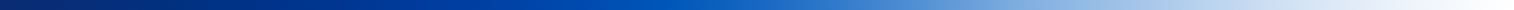 The Office of Communications presents last week’s media coverage of the Archdiocese of Atlanta in the news and The Georgia Bulletin.In case you missed them, please see below for links to last week’s featured stories:The Georgia Bulletin
Gregg’s Pantry at Decatur parish continues outreach amid pandemicSt. Clement’s renovated spaces, new altar are fruits of parishioners’ laborsParishes find new ways to minister to the faithfulCOVID-19 is a call to live differently, pope saysOnline learning continues in Atlanta’s Catholic schoolsLilburn students serve others with sandwichesSocial MediaWhat a great resource and guidance provided by Ms. Cullum @SJCS_MariettaGA- thank you for sharing with all of us @archatl!Pray with us every Monday at 10:00 AM! @archatl @CathSchoolsATL #StrongerTogether #PrayerCatholics in @archatl say prayers outside area medical facility for staff and patients. #CatholicTwitterHappy 140th anniversary to the Basilica of the Sacred Heart of Jesus Atlanta, which was established in April 1880!This Thankful Thursday, our students and teachers took time to thank doctors, nurses, delivery people, first responders, grocery store workers, trash and recycling collectors, and postal workers. God bless you!National News
USCCB President Calls for National Moment of Prayer on Good FridayU.S. Bishops’ Chairman for Domestic Justice and Human Development Praises Lawmakers for Historic Emergency Legislation on Coronavirus Relief
Videos
A Message to StudentsMass and Holy Week update from Bishop KonzenPlease share this information in your bulletin, newsletters, websites and social media.
Thank you.